 Year 12 English Standard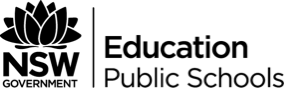 Visual representations of dramatic forms and featuresDramatic form or featureVisual representationMonologueDuologueToneSatireIronyGesture/body languageAsideDirect addressStage directionsExaggerationDirect addressFacial expressions